УКРАЇНАЧЕРНІГІВСЬКА  МІСЬКА  РАДАВИКОНАВЧИЙ  КОМІТЕТ. Чернігів, вул. Магістратська, 7_______________________________________тел 77-48-08ПРОТОКОЛ № 24			засідання виконавчого комітету міської радим. Чернігів						Розпочато засідання о 09.00                                                                                   Закінчено засідання о 10.10                                                                                                    14 вересня 2017 рокуМіський голова								В. А. АтрошенкоСекретар міської ради 							М. П. Черненок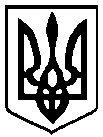                                                 Брали участь у засіданні:                                                Брали участь у засіданні:Головує:Атрошенко В. А. міський голова Члени виконавчого комітету міської ради:Бойко Т. О.голова чернігівського осередку ГО «Міжнародний інститут гуманітарних технологій»Власенко Ю. Д.представник міської організації Всеукраїнського об’єднання"Батьківщина" Козир О. І.головний архітектор проектів приватного підприємства «АРДІ КА» (1 – 19, 21 – 26)Ломако О. А.заступник міського голови Фесенко С. І. заступник міського голови – керуючий справами виконкому Черненок М. П.секретар міської ради Відсутні члени виконавчого комітету міської ради:Атрощенко О. А.заступник міського голови Хоніч О. П.заступник міського голови Черненко А. В.заступник міського голови Шостак М. О.перший заступник міського голови Запрошені на засідання виконавчого комітету міської ради:Антонов О. С.- заступник голови Деснянської районної у м. Чернігові ради (1)Власенко С. М.- заступник начальник управління культури та туризму міської ради (2, 3)Гашпар О. Р.- помічник-консультант депутата міської ради Соколюка В. О. (1 - 16)Дмитренко В. Л.- начальник управління земельних ресурсів міської ради (7)Єпінін О. Ю.- голова фонду комунального майна міської ради (6)Казимір В. А.- заступник начальник управління освіти міської ради (4)Калюжний С. С.- начальник управління архітектури та містобудування міської ради (23, 24)Куц Я. В.- начальник управління житлово-комунального господарства міської ради (8 - 15)Лазаренко С. М.- начальник організаційного відділу міської ради (1 - 26)Лисенко О. Ю.- начальник фінансового управління міської ради (1-26)Максименко Л. В.- начальник управління економічного розвитку міста міської ради  (1 - 26)Маринець В. Л.- головний інженер КП “Деснянське” міської ради (17)Миколаєнко Р. С.- начальник юридичного відділу міської ради (1 - 26)Осипенко Г. М.- позаштатний радник міського голови (1-26)Редік А. В.- начальник загального відділу міської ради (1 – 26) Старіков Р. М.- директор КП „Зеленбуд” міської ради (16)Ткач А. В.- начальник відділу взаємодії з правоохоронними органами, мобілізаційної, оборонної та спеціальної роботи міської ради (20)Федорченко Ю. А.- головний інженер КП «Чернігівводоканал» (18, 19)Чусь І. М.- начальник прес-служби міської ради (1 – 26)Шевченко О. В.- радник міського голови (1 - 26)Шевчук О. І.- начальник управління культури та туризму міської ради (2, 3)Шикун Ю. О.- головний спеціаліст управління охорони здоров’я міської ради (5)Відповідно до Закону України «Про запобігання корупції» секретар міської ради Черненок М. П. повідомив про конфлікт інтересів щодо пункту 1.1 питання № 24 «Про присвоєння та зміну поштових адрес об’єктам нерухомого майна» порядку денного  засідання виконавчого комітету міської ради.Відповідно до Закону України «Про запобігання корупції» секретар міської ради Черненок М. П. повідомив про конфлікт інтересів щодо пункту 1.1 питання № 24 «Про присвоєння та зміну поштових адрес об’єктам нерухомого майна» порядку денного  засідання виконавчого комітету міської ради.1. СЛУХАЛИ:	Про переведення  квартир з житлового фонду до нежитлового в Деснянському районіДоповідав:                                 Антонов О. С.Виступив:                                  Атрошенко В. А.ГОЛОСУВАЛИ:"ЗА" – одноголосно ВИРІШИЛИ:Рішення № 397 додається2. СЛУХАЛИ:	Про надання згоди на передачу проектної документаціїДоповідав:                                 Шевчук О. І.Виступив:                                  Атрошенко В. А.ГОЛОСУВАЛИ:"ЗА" – одноголосноВИРІШИЛИ:Рішення № 398 додається3. СЛУХАЛИ: Про затвердження проектно-кошторисної документаціїДоповідав:                                  Шевчук О. І.Виступив:                                  Атрошенко В. А.ГОЛОСУВАЛИ:«ЗА» – одноголосно   ВИРІШИЛИ:Рішення № 399 додається4. СЛУХАЛИ:Про затвердження Порядку проведення конкурсуДоповідала:                                 Казимір В. А.Виступили:                                  Власенко Ю. Д.                                                     Атрошенко В. А.ГОЛОСУВАЛИ:«ЗА» – одноголосно  ВИРІШИЛИ:Рішення № 400 додається5. СЛУХАЛИ:Про надання згоди на списання медичного обладнання та копіювального апаратаДоповідав:                                   Шикун Ю. О.Виступив:                                    Атрошенко В. А.ГОЛОСУВАЛИ:«ЗА» – одноголосно  ВИРІШИЛИ:Рішення № 401 додається6. СЛУХАЛИ:Про надання згоди на передачу вагончика – гуртожитка по вул. Олександра Молодчого, 9аДоповідав:                                   Єпінін О. Ю,Виступили:                                  Козир О. І.                                                     Атрошенко В. А.ГОЛОСУВАЛИ:«ЗА» – одноголосно   ВИРІШИЛИ:Рішення № 402 додається7. СЛУХАЛИ:Про затвердження актів комісії з визначення та відшкодування збитків власникам землі та землекористувачамДоповідав:                                     Дмитренко В. Л.Виступили:                                    Власенко Ю. Д.                                                        Козир О. І.                                                       Атрошенко В. А.ГОЛОСУВАЛИ:«ЗА» – одноголосно    ВИРІШИЛИ:Рішення № 403 додається8. СЛУХАЛИ:Про погодження  внесення змін до Програми поліпшення екологічного стану  міста Чернігова на    2016 – 2017 рокиДоповідав:                                    Куц Я. В.Виступив:                                     Атрошенко В. А.ГОЛОСУВАЛИ:«ЗА» – одноголосно    ВИРІШИЛИ:Рішення № 404 додається9. СЛУХАЛИ:Про погодження змін до Програми “Безпечне місто Чернігів на 2016-2017 роки”Доповідав:                                     Куц Я. В.Виступив:                                      Атрошенко В. А.   ГОЛОСУВАЛИ:«ЗА» – одноголосно    ВИРІШИЛИ:Рішення № 405 додається10. СЛУХАЛИ:Про перелік об’єктів капітального ремонту житлового фонду об’єднань співвласників багатоквартирних будинків на 2017 рік, що співфінансуються за рахунок коштів міського бюджету міста ЧерніговаДоповідав:                                     Куц Я. В.Виступили:                                    Ломако О. А.                                                        Козир О. І.                                                       Атрошенко В. А.ГОЛОСУВАЛИ:«ЗА» – одноголосно    ВИРІШИЛИ:Рішення № 406 додається11. СЛУХАЛИ:Про погодження змін і доповнень до рішення міської ради від 30 листопада 2016 року №13/VII-8 «Про Комплексну цільову Програму розвитку житлово-комунального господарства міста Чернігова на 2017-2020 роки»Доповідав:                                     Куц Я. В.Виступили:                                    Власенко Ю. Д.                                                       Лисенко О. Ю.                                                       Атрошенко В. А.ГОЛОСУВАЛИ:"ЗА" – одноголосноВИРІШИЛИ:Рішення № 407 додається12. СЛУХАЛИ:Про внесення змін і доповнень до рішення виконавчого комітету  міської ради від 19 січня  2017 року № 15Доповідав:                                    Куц Я. В.Виступив:                                    Атрошенко В. А.ГОЛОСУВАЛИ:"ЗА" – одноголосно ВИРІШИЛИ:Рішення № 408 додається13. СЛУХАЛИ:Про перерахування додаткового внеску міської ради у статутний капітал комунального підприємстваДоповідав:                                   Куц Я. В.Виступив:                                    Атрошенко В. А.ГОЛОСУВАЛИ:"ЗА" – одноголосноВИРІШИЛИ:Рішення № 409 додається14. СЛУХАЛИ:Про надання згоди на передачу документації та капітальних вкладеньДоповідав:                                   Куц Я. В.Виступив:                                    Атрошенко В. А.ГОЛОСУВАЛИ:«ЗА» – одноголосноВИРІШИЛИ:Рішення № 410 додається15. СЛУХАЛИ:Про видалення зелених насадженьДоповідав:                                   Куц Я. В.Виступив:                                    Атрошенко В. А.ГОЛОСУВАЛИ:"ЗА" – одноголосноВИРІШИЛИ:Рішення № 411 додається16. СЛУХАЛИ:Про видалення зелених насадженьДоповідав:                                    Старіков Р. М.Виступили:                                   Гашпар О. Р.                                                      Ломако О. А.                                                      Атрошенко В. А.ГОЛОСУВАЛИ:"ЗА" – одноголосноВИРІШИЛИ:Рішення № 412 додається17. СЛУХАЛИ:Про затвердження Статуту комунального підприємства «Деснянське» Чернігівської міської ради в новій редакціїДоповідав:                                  Маринець В. Л.Виступив:                                   Атрошенко В. А.ГОЛОСУВАЛИ:«ЗА» – одноголосно    ВИРІШИЛИ:Рішення № 413 додається18. СЛУХАЛИ:Про передачу майнаДоповідав:                                 Федорченко Ю. А.Виступив:                                  Атрошенко В. А.ГОЛОСУВАЛИ:«ЗА» – одноголосно    ВИРІШИЛИ:Рішення № 414 додається19. СЛУХАЛИ:Про списання майнаДоповідав:                                 Федорченко Ю. А.Виступили:                                 Власенко Ю. Д.                                                    Ломако О. А.                                                    Атрошенко В. А.Міський голова Атрошенко В. А. вніс та поставив на голосування пропозицію зняти цей проект рішення з розглядуГОЛОСУВАЛИ:«ЗА» – одноголосно    ВИРІШИЛИ:Проект рішення знято з розгляду20. СЛУХАЛИ:Про погодження доповнень до Програми шефської допомоги військовим частинам Збройних Сил України, Національної гвардії України та Державної спеціальної служби транспорту Міністерства інфраструктури України, які розташовані на території м. Чернігова, на 2016 – 2017 рокиДоповідав:                                 Ткач А. В.Виступив:                                  Атрошенко В. А.ГОЛОСУВАЛИ:«ЗА» – одноголосно    ВИРІШИЛИ:Рішення № 415 додається21. СЛУХАЛИ:Про надання матеріальної допомогиДоповідала:                                Лисенко О. Ю.Виступив:                                  Атрошенко В. А.ГОЛОСУВАЛИ:«ЗА» – одноголосно    ВИРІШИЛИ:Рішення № 416 додається22. СЛУХАЛИ:Про затвердження проектної документаціїДоповідав:                                 Фесенко С. І.Виступив:                                  Атрошенко В. А.ГОЛОСУВАЛИ:«ЗА» – одноголосно    ВИРІШИЛИ:Рішення № 417 додається23. СЛУХАЛИ:Про затвердження та надання містобудівних умов і обмежень забудови земельних ділянокДоповідав:                                 Калюжний С. С.Виступив:                                  Атрошенко В. А.ГОЛОСУВАЛИ:«ЗА» – одноголосно    ВИРІШИЛИ:Рішення № 418 додається24. СЛУХАЛИ:Про присвоєння та зміну поштових адрес об'єктам нерухомого майнаДоповідав:                                   Калюжний С. С.Виступили:                                  Черненок М. П.                                                     Атрошенко В. А.ГОЛОСУВАЛИ:«ЗА» – 6    «Проти» - 0«Утримались» - 1 (Черненок М. П. заявив про конфлікт інтересів)ВИРІШИЛИ:Рішення № 419 додається25. СЛУХАЛИ:Про розпорядження, видані з 31 серпня до 14 вересня 2017 року включноПротокольно:Взяти до відома, що з 31 серпня до 14 вересня 2017 року включно видано розпорядження міського голови           № 248 - р – № 267 - р 26. СЛУХАЛИ:Про порядок денний наступного засідання виконавчого комітету міської ради ВИРІШИЛИ:На наступному засіданні виконавчого комітету міської ради розглянути поточні питання